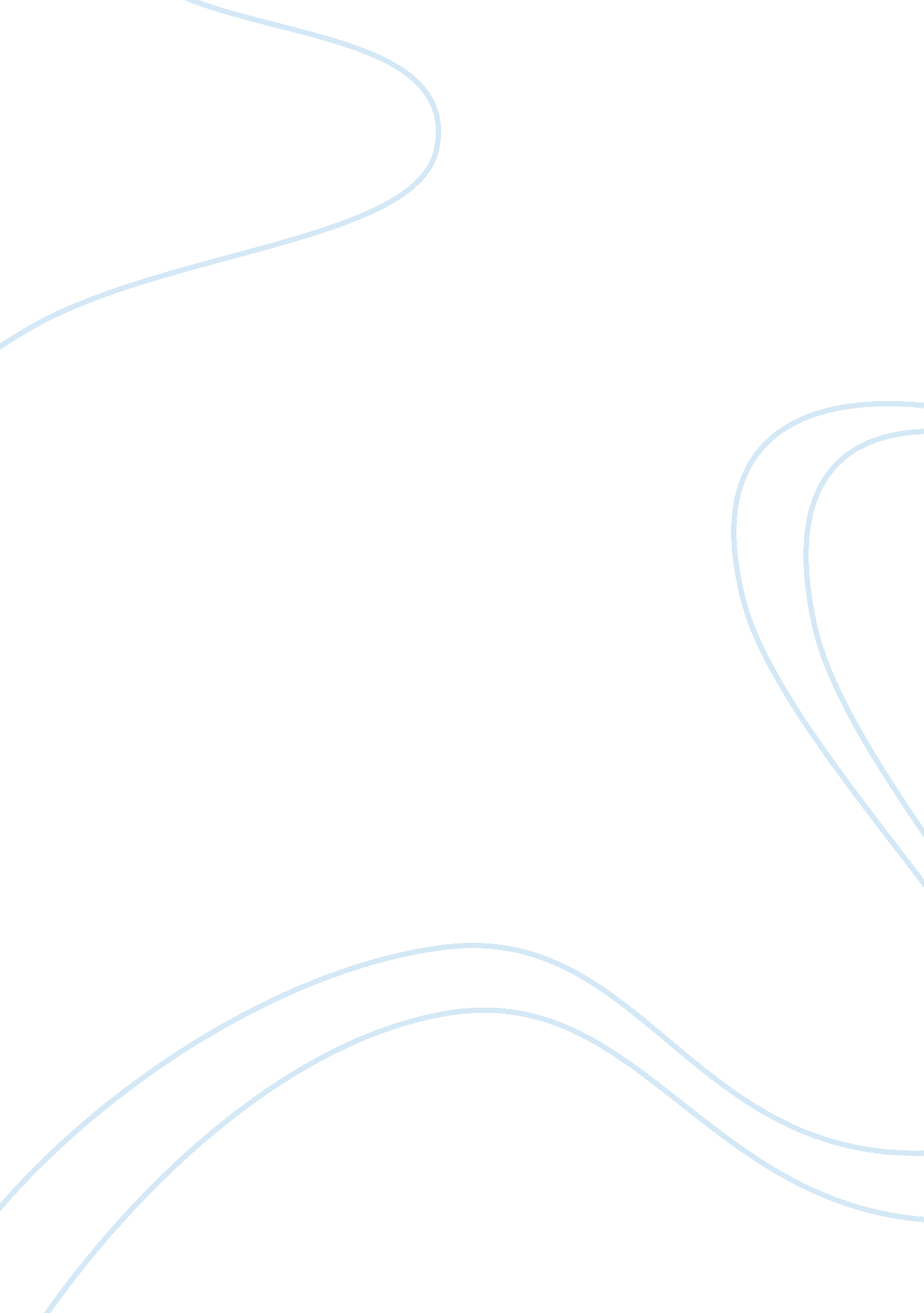 The significance of cybersecurity knowledge in the modern daysScience, Computer Science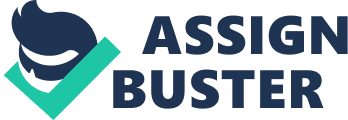 “ Technology is anything that wasn’t around when you were born” (Alan Kay). As we see that progressions in the field of innovation are made frequently and they are endeavoring to make it as less demanding as could reasonably be expected by the users. The advancements in the technology has led to the rise of cybercrime related to it and social media is the most affected field related to it. With the rise of the internet cybercrimes and cyber bullying got a new platform to render around and make peoples life difficult.” Hungarian scientist Jon von Neumann publishes “ The Theory of Self Reproducing Automata”, the first foray into the world of computer network viruses in 1960.” From 1960’s the game of cyber security began and merged out into a great issue leading with the privacy of the people oriented with technology i. e. Computers, Internet etc. Some peers started using their minds in a wrong way to just attack someone’s data using a virus and just hack their computers and use their data in a bad way. The developers nowadays are also getting familiar with these crimes and are focusing to make the software’s more better and are constantly working on the safety side of the product. “ 380, 000 Passengers Affected By ‘ Malicious’ British Airways Hack”. British airways website was hacked and the hackers took away the personal credentials of their customers which included (name, email id, credit card details, CVV etc.) and that troubled their customers a lot because all their private credentials were leaked and the hackers can use to solve their purpose.” Yahoo, who disclosed on December 15th, 2016, that a hack, which occurred in August 2013, affected data associated with more than one billion accounts, making this one of the company’s largest breaches.” This kind off acts can ruin the company’s reputation and the users are affected the most. “ Cybersecurity has become a business issue, not just an IT concern,” said Chris Heim, CEO of HelpSystems.” So the terror of Cybe crime has made a huge impact on the minds of business companies and normal peoples too. People nowadays are afraid of posting something on social media because they only don’t know that who might use their personal credentials and use them in an inappropriate way and might result in ruin their life ahead. To defeat with these issues individuals and organizations should be more mindful and need to look forward and change their procedures and refresh them bitterly. As above all your delegate itself can be a most serious hazard to your association as he approaches the greater part of your data it’s a bit invalidating yet they can be the principle peril that an association may have. Everybody ought to have antivirus introduced in their frameworks and its prescribed to have a refreshed firewalls as well and as opposed to utilizing less secure O. S that may put your information on hazard. For Instance: Apple’s O. S is significantly more protected than Microsoft’s Windows as it doesn’t let the pointless infections and malwares to enter in the framework. Organizations should share their information in a scrambled shape with the goal that nobody can crash their information and just the individual who knows the secret phrase may have the capacity to see the information. Some huge organizations have officially contracted a worker who has enough learning of cybersecurity and keeps a mind every one of the information and if something odd speculated they simply advise and stop it at the earliest opportunity. Cyber Security is a very vast field and requires a lot of research to be done in it. So, after I complete my bachelors I’ll do a professional course to learn in depth about the field of cyber security. After the completion of my studies I will like to work with any of the MNC’s as an Network Officer and through which I would try to spread awareness among the people about how they can keep their data safe and protect their systems from getting hacked. As we go through the younger generation, they are much more familiar with these threats and are more aware of how to get rid of these problems but the problems occurs with the mid age people who are not much familiar with these kind off issues so they need to educated about these issues in order to control the frauds, spams, cyberbullying etc. all the other cybercrimes so that they become aware of them and keep a check each and every time they perform such actions.” In 2012, 9, 084 incidents of cybercrime were reported by police services covering 80% of the population of Canada. This represented a rate of 33 cybercrime incidents per 100, 000 population . Offences against property accounted for the majority (61%) of cybercrime incidents in 2012, amounting to 5, 544 incidents. Frauds alone accounted for more than half (54%) of all cybercrimes substantiated by police. Other notable property-related cybercrimes included identity fraud (5%), mischief (2%), and identity theft (1%).” So this clearly explains how important it is to aware people among these issues. So I think contributing my knowledge in this field and educating the society about these would help a bit to improve the situation of the society and if every youngster start considering this issue as an important one than one day we can just get through the problem. 